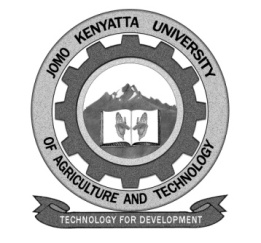 W1-2-60-1-6JOMO KENYATTA UNIVERSITY OF AGRICULTURE AND TECHNOLOGYUNIVERSITY EXAMINATIONS 2014/2015STAGE 4 EXAMINATION FOR THE DIPLOMA IN BUSINESS INFORMATION TECHNOLOGYHCB 0203: PRINCIPLES OF BUSINESS LAWDATE: APRIL 2015							TIME: 1 HOURSINSTRUCTIONS:ANSWER QUESTION ONE AND ANY OTHER THREE QUESTIONSQUESTION ONEDefine the term law and explain the features of law				(15marks)QUESTION TWO“It should be noted that equity is a gloss upon the common law. It has developed a supplement the common law and not to supplant it”Discuss the above statement briefly touching on the maxims of Equity		(15marks)QUESTION THREEExplain the following three sources of law						(15marks)Constitution African customary lawIslamic lawQUESTION FOUR Define the term contract 							(3marks)State any four essential elements that must be present for a contract to be valid.											(12marks)QUESTION FIVEThe primary function of the law of Tort is to compensate persons injured by the civil wrong of others. In light of the above statement, define Tort and the functions of the Law of Tort												(15marks)